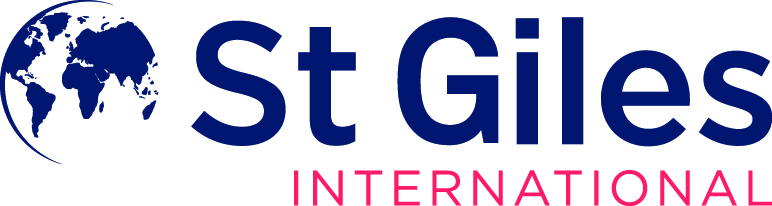 SafeguardingSafeguarding is the action that is taken to promote the welfare of children and protect them from harm.Safeguarding means:protecting children from abuse and maltreatmentpreventing harm to children’s health or developmentensuring children grow up with the provision of safe and effective caretaking action to enable all children and young people to have the best outcomes.Child protection is part of the safeguarding process. It focuses on protecting individual children identified as suffering or likely to suffer significant harm. This includes child protection procedures which detail how to respond to concerns about a child.Safeguarding children and child protection guidance and legislation applies to all children up to the age of 18.It is now part of our policy for all hosts to have level one safeguarding. If you already have any safeguarding certificates, please can you send them to me?If not, please can you complete this online training by following the link below and send me the certificate;https://galleryteachers.com/service/safeguarding-basic-awareness-course/The Prevent AgendaPrevent is a government backed initiative designed to tackle extremism, reduce the threat of radicalisation and promote social cohesion. Here at St Giles we have a firm commitment to student welfare and safeguarding and are also keen to promote our Respect agenda. For us Prevent is simply an extension of our work in these two areas. As Homestay Providers you can help us to spot students who may be vulnerable to radicalisation. Students who exhibit one or more of the following, may be in danger: problems fitting in lack of friends mental health issues cultural alienation behavioural change, becoming withdrawn close friendship with someone significantly older refusal to accept evidence which challenges their ideasIf you are concerned about a student, please contact out Accommodation Co-ordinator, Harriet Rees. Alternatively you could contact our prevent officer, Andrew Gaskins, directly (agaskins@stgiles.co.uk). Any worries that are reported will be dealt with in confidence.As well as looking out for signs of vulnerability, we will be promoting the Core British Values to challenge extremist views. These core values have been defined as: democracy   the rule of law   individual liberty respectful tolerance of different faiths or beliefsThere is no suggestion that these values are somehow unique to Britain. However, students will be made aware of the importance which we place upon these values, and the expectation that while here they should respect them. We also ask staff and Homestay Providers to exemplify these values in their own behaviour, and to refer to them when challenging students who express ideas which are discriminatory or extremist. If you have any questions or would like any further information, please get in touch with our Prevent Officer: agaskins@stgiles.co.uk PREVENTTo complete the online training you will need to sign up as a new member and create your own username and password.Please click on the following link which will take you through to the website where you can create a new account and complete the course:http://www.foundationonline.org.uk/course/index.php?categoryid=141) Sign up as a new member2) Click on the Prevent online training for Host Families.3) Complete the assessment4) Send me the certificateIf you have any problems then please let me know!